Załącznik Nr 1 do Zarządzenia Nr 3//2022 Kierownika Gminnego Ośrodka Pomocy Społecznej w Dąbrowicachz dnia 04 marca 2022r.  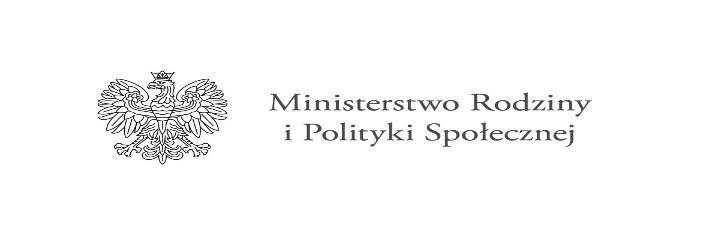 REGULAMIN NABORU, UCZESTNICTWA  I REALIZACJI PROGRAMU„ASYSTENT OSOBISTY OSOBY NIEPEŁNOSPRAWNEJ” – edycja 2022 W GMINIE DĄBROWICERegulamin określa zasady realizacji Programu „Asystent osobisty osoby niepełnosprawnej – edycja 2022”, którego podstawą prawną jest art. 7 ust. 5 ustawy z dnia 23 października 2018r. o Solidarnościowym Funduszu Wsparcia Osób Niepełnosprawnych (Dz.U. z 2020 r. poz. 1787 ze zm.), zwany dalej „Programem”.§ 1 ZASADY OGÓLNE Program realizowany będzie na terenie Gminy Dąbrowice od dnia podpisania umowy            do 31 grudnia 2022r.Projekt finansowany jest z Funduszu Solidarnościowego.Adresatami Programu realizowanego są osoby niepełnosprawne, które wymagają usługi asystenta osobistego i zamieszkują na terenie Gminy Dąbrowice:dzieci do 16 roku życia z orzeczeniem o niepełnosprawności łącznie                                ze wskazaniami: konieczności stałej lub długotrwałej opieki lub pomocy innej osoby w związku ze znacznie ograniczoną możliwością samodzielnej egzystencji oraz konieczności stałego współudziału na co dzień opiekuna dziecka w procesie jego leczenia, rehabilitacji i edukacji.osób niepełnosprawnych posiadających orzeczenie o niepełnosprawności:                     o stopniu znacznym lub o stopniu umiarkowanym, lub traktowane na równi                  do wymienionych, zgodnie z art.5 i art.62 ustawy z dnia 27 sierpnia 1997 r.                  o rehabilitacji zawodowej  i społecznej oraz zatrudnieniu osób niepełnosprawnych ( Dz. U z 2021 r., poz.573)Usługi asystenckie realizowane są na terenie Gminy Dąbrowice (w mieszkaniu osoby niepełnosprawnej lub w miejscach przez nią wskazanych), lub w innym miejscu (również poza terenem Gminy Dąbrowice) niezbędnym do wykonywania czynności asystenta osobistego osoby niepełnosprawnej.Program ma na celu: wprowadzenie usługi asystenta osobistego jako formy ogólnodostępnego wsparcia dla osób niepełnosprawnych,  umożliwienie skorzystania przez osoby niepełnosprawne z pomocy asystenta osobistego przy wykonywaniu codziennych czynności oraz funkcjonowanie w życiu społecznym,  ograniczenie skutków niepełnosprawności oraz stymulowanie osoby niepełnosprawnej do podejmowania aktywności i nieumożliwienie realizowania prawa do niezależnego życia,  przeciwdziałanie dyskryminacji ze względu na niepełnosprawność oraz wykluczeniu społecznemu osób niepełnosprawnych. Pierwszeństwo korzystania z usług mają osoby wymagające wysokiego poziomu wsparcia,  w tym osoby z niepełnosprawnościami sprzężonymi i trudnościami związanym z mobilnością i komunikacją (tj. osoby ze znacznym stopniem niepełnosprawności, oraz dzieci niepełnosprawne z orzeczeniem o niepełnosprawności łącznie ze wskazaniami  pkt. 7 i 8 w orzeczeniu o niepełnosprawności).Usługi realizowane są przez Asystentów zatrudnionych przez Realizatora programu.Realizując usługi Asystent kieruje się poniższymi zasadami:zasada akceptacji – oparta na zasadach tolerancji, poszanowania godności swobody wyboru wartości i celów życiowych Klienta, zasada indywidualizacji – podmiotowego podejścia do Klienta, jego niepowtarzalnej osobowości, z jej prawami i potrzebami, zasada poufności i respektowania prywatności i nieujawniania informacji uzyskanych 
od klienta bez jego wiedzy i zgody osobom trzecim (z wyłączeniem wyjątków wynikających z przepisów obowiązującego prawa), zasada prawa do samostanowienia – prawo klienta do wolności i odpowiedzialności               za swoje życie (z wyłączeniem sytuacji zagrożenia zdrowia i życia),zasada obiektywizmu (nieoceniania) – wszechstronne, oparte na profesjonalnej wiedzy rozpatrywanie każdej sytuacji, nie dokonywanie osądów podczas analizy sytuacji,zasada dobra rodziny i poszczególnych jej członków – uwzględnienie podczas realizacji usług korzyści poszczególnych członków środowiska rodzinnego KlientaRealizator programu nie ponosi odpowiedzialności za ewentualne szkody powstałe                          w czasie świadczenia usługi, wynikające z działania osób niezatrudnionych do realizacji usługi.Asystent ma prawo odmówić zrealizowania usług: w sytuacjach zagrażających życiu lub zdrowiu Klientów, Asystentów lub osób trzecich, w przypadkach, w których okoliczności wskazują na możliwość wywołania szkody osobom trzecim lub łamania przepisów prawa.Asystent nie ma prawa świadczyć usług asystenckich bez wcześniejszego uzgodnienia                  z Realizatorem programu.§ 2 KWALIFIKACJE, UPRAWNIENIA  I ZAKRES USŁUG ASYSTENCKICHZakres czynności w ramach usług asystenckie uwzględniony jest w Załączniku  nr 9 do Programu Ministra Rodziny i Polityki Społecznej „Asystent Osobisty Osoby Niepełnosprawnej –edycja 2022”.Usługi asystenta osobistego w szczególności mogą polegać na pomocy w: wyjściu, powrocie oraz/lub dojazdach w obrane przez uczestnika Programu miejsce              ( np. dom, praca, placówki oświatowe i szkoleniowe, świątynie, placówki służby zdrowia i rehabilitacyjne, gabinety lekarskie, urzędy, znajomi, rodzina, instytucje finansowe, wydarzenia kulturalne/rozrywkowe/społeczne/ sportowe itp.);  wyjściu, powrocie oraz/lub dojazdach na rehabilitację i zajęcia terapeutyczne;  zakupach, z zastrzeżeniem aktywnego udziału uczestnika Programu przy                        ich realizacji;  załatwieniu spraw urzędowych;  nawiązaniu kontaktu/współpracy z różnego rodzaju organizacjami; korzystaniu z instytucji kultury tj. muzeów, teatrów, kin, galerii sztuki, wystaw itp., wykonywaniu czynności dnia codziennegoAsystent nie może angażować się w rozwiązywanie problemów rodzinnych i osobistych uczestników programu w zakresie szerszym niż jest to związane ze świadczeniem usługi asystenckiej.Od Asystenta wymaga się stworzenia odpowiednich relacji (zaufania, szacunku, zrozumienia, itp.) z uczestnikiem programu.Uczestnik programu ma obowiązek traktowania Asystenta z szacunkiem.Wszelkie nieporozumienia, wynikające ze świadczenia usług asystenckich, Uczestnik programu i Asystent zobowiązani są wyjaśnić: w pierwszej kolejności pomiędzy sobą,                w przypadku braku możliwości porozumienia – przy pomocy pracownika wyznaczonego przez Realizatora programu. Usługi asystenckie mogą świadczyć:osoby posiadające dokument potwierdzający uzyskanie kwalifikacji w następujących kierunkach: asystent osoby niepełnosprawnej, opiekun osoby starszej, opiekun medyczny, pedagog, psycholog, terapeuta zajęciowy, pielęgniarka, fizjoterapeuta; osoby posiadające co najmniej 6-miesięczne, udokumentowane doświadczenie                 w udzielaniu bezpośredniej pomocy osobom niepełnosprawnym np. doświadczenie zawodowe, udzielanie wsparcia osobom niepełnosprawnych w formie wolontariatu;osoby wskazane przez uczestnika Programu lub jego opiekuna prawnego, które                nie są członkami rodziny osoby niepełnosprawnej, pod warunkiem złożenia                przez osobę niepełnosprawną pisemnego oświadczenia, że wskazany przez nią asystent jest przygotowany do realizacji wobec niej usług asystencji osobistej. Osoba niepełnosprawna lub opiekun prawny ma prawo wyboru osoby, która będzie świadczyć usługi asystenta,  jeśli ta osoba nie jest członkiem rodziny osoby niepełnosprawnej i nie pozostaje we wspólnym gospodarstwie domowym z uczestnikiem Programu.Usługi asystenta mogą być realizowane przez 24 godziny na dobę, 7 dni w tygodniu. Jako godzinę należy rozumieć 60 minut.Osoba niepełnosprawna ani opiekun prawny nie ponoszą odpłatności za usługę przyznaną w ramach Programu.Jeden asystent może świadczyć usługi w więcej niż jednym środowisku.W godzinach realizacji usług asystenta nie mogą być świadczone inne formy pomocy usługowej, w tym: usługi opiekuńcze lub specjalistyczne usługi opiekuńcze, o których mowa w ustawie z dnia 12 marca 2004 roku o pomocy społecznej, usługi finansowane                 z Funduszu Solidarnościowego lub usługi obejmujące analogiczne wsparcie finansowane z innych źródeł.§ 3 REKRUTACJA DO PROGRAMU” ASYSTENT OSOBISTY OSOBY NIEPEŁNOSPRAWNEJ”Usługa asystenta osobistego osoby niepełnosprawnej przyznawana jest na podstawieKarty zgłoszenia do Programu „Asystent osobisty osoby niepełnosprawnej" – edycja 2022, której wzór stanowi załącznik nr 8 do do Programu Ministra Rodziny i Polityki Społecznej „Asystent Osobisty Osoby Niepełnosprawnej –edycja 2022Oświadczenie uczestnika o wyborze  osoby wskazanej na asystenta, której wzór stanowi załącznik nr 1 do Regulaminu naboru, uczestnictwa i realizacji Programu „Asystent Osobisty Osoby Niepełnosprawnej –edycja 2022”Oświadczenia uczestnika o wyrażeniu zgody na wykorzystanie wizerunku w ramach realizacji programu, której wzór stanowi załącznik nr 2 do Regulaminu naboru, uczestnictwa i realizacji Programu „Asystent Osobisty Osoby Niepełnosprawnej –edycja 2022”Wymagane dokumenty dostępne są: w siedzibie Gminnego Ośrodka Pomocy Społecznej w Dąbrowicach – ul. Nowy  Rynek 17, 99-352 Dąbrowice, na stronie internetowej http://gopsdabrowice.naszops.pl/.Osoby niepełnosprawne lub opiekunowie prawni zgłaszający chęć udziału                        w Programie są zobowiązani do złożenia aktualnego orzeczenia.Dokumenty należy złożyć w formie papierowej w Gminnym Ośrodku Pomocy Społecznej w Dąbrowicach, ul. Nowy Rynek 17, 99-352,  w dniach od poniedziałku do piątku, w godzinach od 7:30 do 15:30 lub dostarczyć za pośrednictwem poczty tradycyjnej.Nabór do Programu jest otwarty do momentu zapewnienia limitu liczby uczestników, natomiast o zakwalifikowaniu się do Programu decydować będzie kolejność zgłoszeń.Zgłoszenia do Programu rozpatrywane będą przez wyznaczoną do tego celu przez Realizatora projektu komisję rekrutacyjną. Listy osób zakwalifikowanych zatwierdzi Kierownik GOPS w Dąbrowicach. Osoby zgłoszone do Programu po zajęciu wszystkich dostępnych miejsc zostaną wpisane na listę rezerwową. W przypadku rezygnacji osoby zakwalifikowanej do Programu będzie zapraszana do udziału                    w Projekcie kolejna osoba  z listy rezerwowej.O wynikach rekrutacji osoby zakwalifikowane do udziału w Projekcie zostaną poinformowane przez wyznaczonego pracownika w formie telefonicznej.Przyznanie usługi asystenta osobistego osoby niepełnosprawnej nie wymaga formy pisemnej, w tym wydania decyzji administracyjnej.Usługami asystenta osobistego osoby niepełnosprawnej planowane jest objęcie 25 osób, w tym:1 dziecko do 16 roku życia z orzeczeniem o niepełnosprawności łącznie                                    ze wskazaniami: konieczności stałej lub długotrwałej opieki lub pomocy innej osoby         w związku ze znacznie ograniczoną możliwością samodzielnej egzystencji                                oraz konieczności stałego współudziału na co dzień opiekuna dziecka w procesie jego leczenia, rehabilitacji i edukacji,17 osób niepełnosprawnych posiadających orzeczenie o znacznym stopniu niepełnosprawności wydane na podstawie ustawy z dnia 27 sierpnia 1997 r.    
o rehabilitacji zawodowej i społecznej oraz zatrudnianiu osób niepełnosprawnych albo orzeczenie równoważne do wyżej wymienionego,7 osób niepełnosprawnych posiadających orzeczenie o umiarkowanym stopniu niepełnosprawności W przypadku gdy usługa asystenta świadczona jest  na rzecz dzieci niepełnosprawnych do 16 roku życia  z orzeczeniem o niepełnosprawności łącznie z ww. wskazaniami, wymagane jest także:zaświadczenie o niekaralności;pisemna informacja o niefigurowaniu w Rejestrze Sprawców Przestępstw                     na Tle Seksualnym;pisemna akceptacja osoby asystenta ze strony rodzica lub opiekuna prawnego dziecka z niepełnosprawnością.Realizator programu zastrzega sobie możliwość zwiększenia liczby uczestników Programu w sytuacji dostępności godzin przyznanych Gminie Dąbrowice                       w Programie.§ 4 ZAKRES PRZEDMIOTOWY I PODMIOTOWY PROGRAMULimit godzin usług asystenta przypadających na 1 uczestnika Programu posiadającego orzeczenie o znacznym stopniu niepełnosprawności wynosi nie więcej niż 50 godziny miesięcznie.Limit godzin usług asystenta na 1 uczestnika Programu posiadającego umiarkowany stopień niepełnosprawności i  na 1 dziecko do 16. roku życia z orzeczeniem                        o niepełnosprawności łącznie ze wskazaniami: konieczności stałej lub długotrwałej opieki lub pomocy innej osoby w związku ze znacznie ograniczoną możliwością samodzielnej egzystencji oraz konieczności stałego współudziału na co dzień opiekuna dziecka w procesie jego leczenia, rehabilitacji i edukacji wynosi nie więcej niż 30 godzin miesięcznie.Rozliczenie usług asystenta będzie następowało na podstawie:wypełnionej Karty realizacji usług asystenckich, stanowiącej załącznik nr 10                 do Programu Ministra Rodziny i Polityki Społecznej „Asystent Osobisty Osoby Niepełnosprawnej –edycja 2022  przedłożonej Realizatorowi programu przez asystenta do 5 dnia każdego miesiąca następującego po wykonaniu usługi ewidencji przebiegu pojazdu stanowiącej załącznik nr 11 do Programu Ministra Rodziny i Polityki Społecznej „Asystent Osobisty Osoby Niepełnosprawnej –edycja 2022”.Dokumentacji potwierdzającej faktyczne wykonanie usługi np. fotograficznej                w ramach realizacji programu,  na podstawie podpisania zgody na wykorzystanie wizerunku - załącznik nr 3 do Regulaminu naboru, uczestnictwa i realizacji Programu „Asystent Osobisty Osoby Niepełnosprawnej –edycja 2022”.asystent wyraża zgodę na wykorzystanie swojego wizerunku § 5 POSTANOWIENIA KOŃCOWEUsługa asystenta nie może być świadczona przez członków rodziny, opiekunów prawnych lub osoby faktycznie zamieszkujące z uczestnikiem programu. Na potrzeby realizacji Programu, za członków rodziny uznać należy rodziców i dzieci, rodzeństwo, wnuki, dziadków, teściów, macochę, ojczyma oraz inne osoby pozostające we wspólnym gospodarstwie domowym z uczestnikiem Programu.Osoba zakwalifikowana do udziału w Programie jest obowiązana do respektowania zasad niniejszego Regulaminu.Realizator programu zastrzega sobie prawo do wprowadzenia zmian do regulaminu lub ujęcia w nim dodatkowych postanowień.W przypadku zmiany miejsca zamieszkania/pobytu wykraczającego poza teren Gminy Dąbrowice osoba korzystająca z usług asystenta składa Realizatorowi programu oświadczenie o rezygnacji z udziału w Programie.O sprawach nieuregulowanych w niniejszym regulaminie decyzję co do rozstrzygnięć podejmuje Kierownik GOPS w Dąbrowicach.